ÚVODRegionální stálé konference Libereckého kraje je nový nástroj programového období 2014-2020 pro koordinaci intervencí na krajské úrovni s cílem zajistit prostřednictvím programů Evropských strukturálních a investičních fondů cílenou podporu vyváženého rozvoje území. Primárním smyslem je vytvoření platformy pro komunikaci zástupců regionu s řídicími orgány prostřednictvím Národní stálé konference.Výroční zpráva Regionální stálé konference Libereckého kraje se váže na požadavky, které jsou stanoveny Národním dokumentu k územní dimenzi. Zpráva vznikla za účelem zhodnocení její činnosti ve vztahu k:Ministerstvu pro místní rozvojŘídící orgán Operačního programu Technická pomocSekretariát Národní stálé konferenceMinisterstvu školství, mládeže a tělovýchovyŘídící orgán Operačního programu Výzkum, vývoj a vzděláváníKrajskému úřadu Libereckého krajeSekretariát Regionální stálé konferenceZpracování výroční zprávy probíhalo na základě zápisů z jednání Národní stálé konference, Regionální stálé konference Libereckého kraje a jejích pracovních skupin, zpráv o činnosti integrovaných nástrojů, emailové komunikace a osobních zkušeností pracovníků sekretariátu Regionální stálé konference Libereckého kraje.Aktivita RSK jako celkuRegionální stálé konference Libereckého kraje („RSK“) zahrnuje 15 členských institucí, které mají 19 členů a 18 náhradníků. V roli stálého hosta jsou 4 instituce. Sekretariát RSK („sRSK) je zajištěn odborem regionálního rozvoje a evropských projektů Krajského úřadu Libereckého kraje („KÚ LK“). Členové RSK se scházejí v pravidelném cyklu jednou za 3 měsíce (30. 3., 22. 6., 7. 9. a 14. 12.). 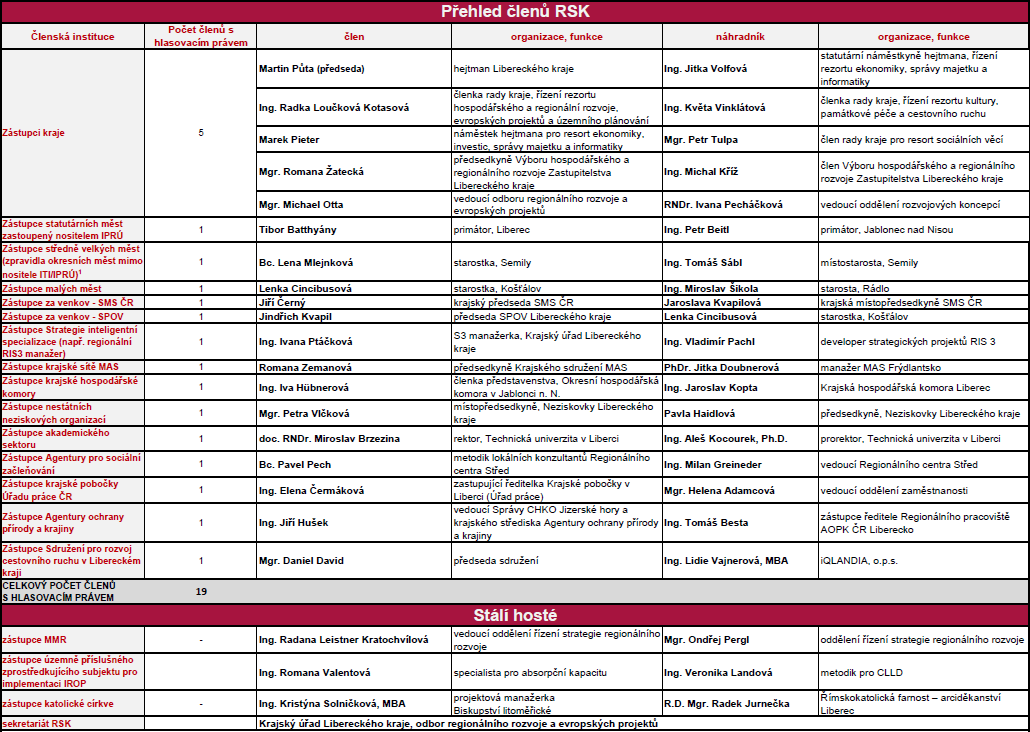 Odbor regionální politiky Ministerstva pro místní rozvoj („MMR“) v roli sekretariátu Národní stálé konference („sNSK“) a ve spolupráci se sekretariáty RSK připravil v roce 2016 dotazník pro členy RSK, který posloužil ke zhodnocení činnosti RSK z pohledu samotných členů. Tento dotazník posloužil jako podklad pro vypracování i Výroční zprávy RSK LK pro rok 2017. Byl ale revidován a jednotlivé výstupy byly přezkoumány formou ústní konzultace s vybranými členy, případně ze zkušenosti pracovníků sekretariátu RSK LK.Z pohledu organizace jednání RSK ji členové RSK považují převážně za funkční a bezproblémovou. Tento názor se meziročně mezi členy nezměnil, pouze někteří členové kritizovali dopad výstupů z jednání a reakci subjektů, které byly osloveny usneseními a podněty z RSK (např. ŘO, případně zástupci ministerstev). Odpovědi, které zahrnovali zlepšení, mohou posloužit jako impuls pro samotné členy k iniciaci nových a rozvoji současných aktivit. Bohužel s novými přístupy a tématy přicházejí většinou pracovníci sekretariátu RSK a ne samotní členové. Na druhou stranu ale jsou i případy, kdy aktivita člena přímo iniciovala další aktivity (například vznik nové Pracovní skupiny pro sociální začleňování při RSK LK) Hlasování o usnesení probíhá ve většině případů jednohlasným konsenzem (např. změny v nominacích jednotlivých členů a stálých hostů, přizvání hostů, schvalování námětů/připomínek, schvalování dokumentů). Diskuze jsou vedeny v duchu principu partnerství.Dle Statutu RSK jsou stanoveny role, které určují zaměření aktivit RSK. Jedná se o role komunikační, plánovací a koordinační, iniciační, monitorovací a vyhodnocovací, informační a propagační. Níže je uveden přehled aktivit, které tyto role naplňují. V roce 2017 přibila nově i aktivita směrem k přípravě nového programovacího období ESIF a to jak příprava Strategie regionálního rozvoje ČR 2021+, tak přípravě dokumentu Kohezní politiky pro účely vyjednávání programovacího období 2021+.Role komunikační, plánovací a koordinačníČlenové RSK představují zdroj komunikačního kanálu mezi jednotlivými úrovněmi veřejné správy a dalšími aktéry regionálního rozvoje v daném území, přičemž spolupracuje i s ostatními platformami, jež se věnují rozvoji Libereckého kraje. Míra této aktivity je dána tím, do jaké míry jsou jednotliví členové svázány nastavenými pravidly pro programové období 2014-2020. V případě přípravy akčních plánů, kde je přímá vazba na schválení dokumentů ze strany RSK, je aktivita vysoká. Část komunikace probíhá pouze na jednáních RSK či při přípravách na jednání a část probíhá průběžně na základě předchozí spolupráce. Komunikace mimo samotná jednání RSK probíhá pouze v malé míře. Spolupráce mezi ostatními platformami probíhá, avšak různorodost členských institucí neumožňuje stálou a pravidelnou spolupráci mezi všemi členy. Probíhá spolupráce na základě společných či aktuálních témat, které jednotlivé členy propojují, a ve větší míře je charakter formální, kdy partnerství je ukotveno ve strategických dokumentech (např. spolupráce při zpracování místních/krajských akčních plánů).Základní dokument RSK je Regionální akční plán („RAP“), který definuje společnou představu o potřebách a skutečnosti směřování Evropských strukturálních a investičních fondů („ESI fondy“) a národních zdrojů do území (tematicky a územně). Jednou z otázek je, jak je vnímán RAP z pohledu zahrnutí potřeb subjektů z regionu. Členové RSK LK se většinou shodují na tom, že RAP má nesporný, jakožto podklad pro směřování ESI fondů a národních zdrojů a výstupy z něj mají vypovídající hodnotu v rámci aktivit, kterými se členové RSK zabývají. RAP odráží potřeby subjektů z území, a to zejména v závislosti na kategorii subjektu. Nejvíce projektových záměrů je od obcí a kraje a jejich příspěvkových organizací. Důvodem je fakt, že se jedná o subjekty, které jsou ve velké míře „závislé“ na nenávratných finančních dotacích.  Bez těchto dotací by tyto subjekt častokrát nemohly realizovat své rozvojové záměry. Dalším faktem zůstává, že podnikatelské subjekty, které nejsou tak „závislé“ na dotacích, se v RAP odrážejí minimálně. Tento fakt také podtrhuje skutečnost, že ze strany podnikatelů existuje obava, ohledně „prozrazení“ projektového záměru a v případě inovačních záměrů prozrazení jejich know-how. Pozitivní je taktéž výsledek, že respondenti neuvedli, že RAP nemá žádný význam. Při aktualizaci RAP v roce 2017 byl ze strany MMR kladen velký důraz na identifikaci „Bílých míst“ a „Bariér čerpání“, které shrnovaly největší úskalí žadatelů při podávání žádostí a realizaci projektů z ESI fondů. Tato aktivita byla ze strany členů kvitována a byla zaznamenána pozitivní zpětná reakce směrem od členů RSK i vzhledem k tomu, že tyto podněty byly následně projednávány na NSK a s jednotlivými dotčenými řídícími orgány operačních programů (dále jen ŘO) a resorty ministerstev.Průběžná informovanost o přípravě a realizaci integrovaných nástrojů prostřednictvím zástupců nositelů integrovaných nástrojů probíhá dostatečně – pravidelně na jednáních RSK. Míra intenzity poskytovaných informací se značně liší. Zástupce Místních akčních skupin („MAS“) řeší dané téma více ve vazbě na RSK nežli zástupce Integrovaného plánu rozvoje území („IPRÚ“). Oba zástupci mají však své další komunikační kanály, přes které informují o průběhu implementace strategií, případně veškeré problémy s ní související (např. řídící výbory). V případě IPRÚ jsou v řídících výborech i členové RSK (v rámci jiných struktur), a proto nejsou projekty IPRÚ řešeny přímo na RSK. V obou případech integrovaných nástrojů však dochází k informování o projektech (individuálních i integrovaných). V rámci RSK dochází k vytváření synergií a návazností projektů a integrovaných nástrojů.Sekretariát RSK navíc v průběhu roku 2017 navázal komunikaci a spolupráci s několika subjekty věnujícími se implementaci ESI fondů na území Libereckého kraje. Mezi jinými to jsou Agentura pro podnikání a inovace a Eurocentrum Liberec.Role iniciační RSK projednává a doporučuje územní a věcné zaměření výzev a sladění jejich harmonogramu zejména pro individuální projekty naplňující územní dimenzi v programech ESI fondů, což komunikuje i prostřednictvím svého zástupce v NSK. V roce 2017 se jednalo o projekty různých žadatelů, i když nejvíce podnětů přichází na RSK ze strany Libereckého kraje. Na připomínky výzev a harmonogramů ze strany krajů byla poměrně malá odezva, což má dopad na samotné vnímání této aktivity členy RSK. Ohledně územního a věcného zaměření výzev OP jsou velice rozdílné názory takřka vyrovnané, což platí i pro dopad navrhovaných podnětů ze strany RSK na slaďování harmonogramu výzev OP. ŘO se podněty RSK zabývají jen okrajově a případně se snaží jejich význam bagatelizovat. Připomínkování konkrétních plánovaných výzev i výzev, které jsou již vyhlášené, často nelze měnit dané nastavení, přičemž ŘO při dotazech na plánování výzev odkazují zástupce RSK na pracovní skupiny pro přípravu výzev při ŘO, ve kterých ale RSK nejsou členy, ani v nich není zástupce NSK. Připomínky jsou, pokud je to možné, zohledňovány při dalších výzvách, ale většinou pouze ty, které není procesně složité implementovat. Lze očekávat, že navrhované podněty budou více zohledněny v budoucnosti než v přítomnosti, případně ve větší míře u národních dotačních titulů, které jsou „flexibilnější“ a nejsou vázány podmínky stanovené mezi Evropskou komisí a Českou republikou, ale nelze očekávat výrazné zlepšení situace při čerpání prostředků ze strany žadatele, protože jsou zohledňovány pouze dílčí úpravy méně významných pravidel, a to ještě pouze v případě, jsou-li dost detailně popsány. Celkově slabá, resp. negativní vazba ze strany řídících orgánů je to, co snižuje význam, resp. roli RSK v regionu.Velice rozdílné názory panují i v otázce činnosti RSK a sekretariátu ke zvýšení absorpční kapacity regionu (zvýšení zájmu o předkládání projektových záměrů), tedy do jaké míry RSK iniciuje absorpční kapacitu regionu. Většina členů RSK LK se přiklání k názoru, že RSK k této roli přispívá. Srovnáním absorpční kapacity a realizovanými projekty se zabývá Zpráva o naplňování RAP v jednotlivých krajích. Otázkou zůstává aktivita členů směrem k míře zapojení do sběru informací potřebných např. pro identifikaci bariér čerpání či identifikaci tzv. „bílých míst“ v rámci OP či dotačních titulů státu. Většina členů RSK LK se aktivně zapojuje pouze za organizaci, kterou zastupuje. Zde je však na místě uvést, že ne všechny organizace mohou postupovat informaci dalším subjektům, které zastřešují. Mezi jednotlivými organizacemi tak panují velké rozdíly, které mají zásadní význam pro aktivaci činnosti v území. Minimum organizací tak shromažďuje data i z jiných subjektů, se kterými spolupracuje. Ve vlastní iniciativě a mapování absorpční kapacity jsou členové RSK převážně pasivní. Na iniciativu sekretariátu RSK ohledně přenosu informací na jednání RSK reagují aktivně.Problémem je i motivace členů RSK k předávání informací do území a aktivaci subjektů, které spadají pod jejich činnost. Touto problematikou se chce aktivně zabývat sekretariát RSK LK v roce 2018.Role monitorovací a vyhodnocovacíOd roku 2017 plní povinnost předkládat NSK a Ministerstvu pro místní rozvoj Zprávu o hodnocení plnění RAP (stejně tak tuto výroční zprávu), a to samozřejmě zpětně, tzn. za rok 2016.V roce 2017 byl navíc MMR iniciován sběr a vyhodnocení „bílých míst“ a „bariér čerpání“. Tyto podněty vyplynuly z aktualizace RAP, ale byly dále rozváděny a konkretizovány tak, aby mohly být projednávány se zástupci ŘO.Role informační a propagačníVe věci informování potencionálních žadatelů v regionu o příležitostech, které ESI fondy pro rozvoj území přinášejí členové RSK je aktivita členů dána jejich zaměřením. V případě subjektů zapojených do implementační struktury ESI fondů (CRR, AOPK,…) je aktivita přirozeně vyšší, přičemž u ostatních subjektů stagnuje. Informovanost se častěji šíří mezi subjekty, které mají zájem o dotace. K propagaci ESI fondů a jejich dopadu do území je aktivita členů spíše pasivní, což je ale bráno i s ohledem na fakt, že většina zásadních projektů ještě nebyl azrealizována.Nadřazeným orgánem RSK je Národní stálá konference („NSK“). Každá RSK má svého zástupce, který přenáší požadavky a podněty z kraje na národní úroveň. Zástupce RSK se pravidelně účastní jednání NSK, čímž dochází k oboustrannému přenosu informací mezi RSK a NSK. Komunikační kanál RSK s řídicími orgány prostřednictvím NSK je členy RSK hodnocen jako středně intenzivní, až stagnující, tzn. že RSK připravuje podněty pravidelně, ale není na ně dostatečná zpětná vazba. RSK reaguje na požadavky, které vyplynuly ze zasedání NSK.I přes to, že podněty přenášené z RSK na NSK nejsou vypořádány, nebo jsou vypořádány pouze částečně, vznikají aktivity, které podporují důležitost podnětů z RSK. Jsou to především aktivity směřující ke koordinaci usnesení jednotlivých krajů tak, aby jednotlivá usnesení stejného tématu a požadavku byly podávány hromadně. Důležité je i přímé vypořádání předmětů na zasedání NSK v rámci diskuse, kde je možné se přímo dotazovat zástupce ŘO na doplňující otázky.Aktivita jednotlivých členů na jednáních RSKLiberecký kraj („LK“) - předseda RSK (hejtman LK), stejně jako další zástupci LK, na jednáních usilují o co nejširší zapojení dalších členů RSK do diskuzí o rozvoji regionu. Informují o požadavcích a problematice obcí při podávání žádostí do národních dotačních titulů. Diskutují oblast provázanosti strategických rámců, resp. využijí akčních plánů (místních a krajského) při hodnocení žádostí. Řeší problematiku zákona veřejných zakázek a vliv na investiční projekty LK, které musejí být sčítány při určování předpokládané hodnoty zakázky. Tento proces má zásadní vliv na časový průběh zpracování takové zakázky, potažmo zahájení stavebních prací. Zdůraznil potřebnost vzniku jednotného metodického vedení – místní, věcná a časová souvislost, které se odráží v kontrolní činnosti a výkladu zákona. Dále zástupci LK iniciují prohloubení komunikace a přenos informací RSK směrem k NSK a ŘO na základě výzvy ostatních členů RSK při připomínkování výzev a bariér, které limitují předkládání projektů. Na NSK předkládá konkrétní problémy, které jsou řešeny na jednáních RSK. Poukazují na skutečnosti, že většina připomínek nebyla ŘO zohledněna, a proto na NSK byly projednávány příklady dobré praxe, aby mohlo být nejen pro členy RSK jasné, kdy a jakým způsobem je ŘO zohledňují při vyhlašování výzev. Vyzývá členy k poskytnutí námětů na seminář, který by byl pro ně užitečný. Dále se zajímají o indikátory integrovaných nástrojů a jejich plnění. Zabývá se problematikou zpožděného schvalování strategií Místních akčních skupin a vlivem na čerpání finančních prostředků z operačních programů. Zajímá se o územním členění místních akčních plánů ve spolupráci s obcemi s rozšířenou působností. Podporuje inovačního potenciálu regionu. Zabývá se financováním cestovního ruchu z rozpočtu kraje ve spolupráci se zástupcem tohoto sektoru. Vyzdvihuje význam RAP jako podkladu pro věcné i územní připomínkování výzev, popř. harmonogram výzev.Nositelé Integrovaného plánu rozvoje území Liberec – Jablonec nad Nisou („IPRÚ“) - průběžně informují o zpracování a schvalování integrované strategie, vč. problémů, které tyto procesy doprovázejí. Poskytují informace o harmonogram IPRÚ, přípravě projektů a výzev, komunikaci s předkladateli projektů a kontrola stavu přípravy projektů.Zástupci měst – účastní se hlasování. Informují členy RSK o problémech měst na území LK a vyjadřují se k možnostem čerpání veřejných prostředků. Nejčastějším podkladem pro tuto aktivitu je vlastní zkušenost zástupců.Zástupci venkova (Sdružení místních samospráv ČR a Spolek pro obnovu venkova) – diskutují strategické rámce Krajského akčního plánu a výzvy, které s KAP souvisí.S3 manažer pro Výzkumnou a inovační strategii pro inteligentní specializaci („RIS3“) – pravidelně poskytuje informace o vývoji strategie, inovačních platformách na národní i krajské úrovni a zdůvodnění vzniku Rady pro výzkum, vývoj a inovace v Libereckém kraji, která také plní roli pracovní skupiny Inovace (viz Kap. 1.3). Komunikuje s Technickou univerzitou v Liberci s cílem prohloubit spolupráci v oblasti inovačních technologií. Diskutuje projekty spadajících do strategických rámců Krajského akčního plánu. Místní akční skupiny („MAS“) – informují o zpracování a schvalování integrovaných rozvojových strategií ve vazbě na tři programové rámce IROP, OP zaměstnanost, OP rozvoj venkova. Poukazují na úskalí, která souvisejí s rozjezdem financování projektů ze strany MAS a složitost vyjednávání při implementaci v území s ŘO IROP. V těchto věcech předkládají RSK souhrnné stanovisko. Na to navazuje vyhlašování výzev a předkládání projektových žádostí. Zdůrazňují význam místních akčních plánů („MAP“) a zahájení jejich realizace. MAP poskytují poradenství a podporu při přípravách projektů i ve spolupráci s Agenturou pro sociální začleňování a dalšími institucemi. Dále informují o problematickém fungování MS2014+. Diskutuje strategické rámce Krajského akčního plánu. Krajská hospodářská komora – zajímá se o prioritní dokumenty kraje pro oblast vzdělávání, Krajský akční plán a upřesnění přírodních a technických oborů. Diskutuje duplicity hodnocení, respektive při realizaci projektů IROP.Nestátní neziskové organizace („NNO“) – zajímá se o projektové záměry NNO.Akademický sektor – zástupce je zároveň místopředsedou RSK a v případě nepřítomnosti předsedy jej plně zastupuje. Ze strany toho sektoru probíhá diskuze strategických rámců Krajského akčního plánu i zákona o veřejných zakázkách, resp. závaznost pokynů, které ovlivňují kontrolu veřejných zakázek.Agentura pro sociální začleňování („ASZ“) – Seznamuje s činností ASZ na celorepublikové úrovni a na území LK. V červnu 2017 Inicioval zástupce ASZ vznik nové pracovní skupiny pro sociální začleňování při RSK. Tato pracovní skupina má ambici řešit problematiku Sociálně vyloučených lokalit a obecně aktivity a projekty, které mají zlepšit sociální situaci na území LK.Krajská pobočka Úřadu práce ČR - informace o činnosti úřadu práce, vč. statistických ukazatelů, dále seznamuje s projekty, které jsou připravovány.Agentura ochrany přírody a krajiny - účastní se hlasování.Sdružení pro rozvoj cestovního ruchu – reprezentuje komunikační a koordinační platforma na podporu cestovního ruchu (CR) a upozorňuje na chybějící metodiku pro zpracování strategické dokumentu pro čerpání z Národního programu pro podporu CR a na pravidla programu, která ohrožují čerpání finančních prostředků. Seznamuje s aktuálními informace o programu, alokovaných prostředcích a termíny, které jsou stěžejní pro plnění programů.  Diskutuje problematiku MAP.Aktivita stálých hostůMinisterstvo pro místní rozvoj („MMR“) - MMR se pravidelně účastní jednání RSK, na kterých prezentuje aktuální informace z programového období 2014-2020: zpracování dokumentů (RAP, Zpráva o plnění územní dimenze aj.), přípravy na NSK, výsledky schůzek MMR s řídícími orgány, přehled výzev a harmonogramů pro operační programy a národní dotační tituly MMR. Vyzývá RSK k mapování tzv. „bílých míst“ z důvodu identifikace titulů/programů, které chybí ve vazbě na požadavky rozvoje kraje a zdůrazňuje využití RAP a jeho výstupů pro nastavení operačních programů a národních dotačních titulů. Seznamuje členy s Národním programem podpory CR v regionech a o webových stránkách k územní dimenzi. Centrum pro regionální rozvoj pro Liberecký kraj („CRR“) – pravidelně se pravidelně účastní jednání RSK, na kterých prezentuje aktuální informace a uvádí konkrétní příklady opatření k jednodušší a rychlejší administraci projektů, vč. dopadů na samotné žadatele se zhodnocením zjednodušení implementace směrem k žadateli. Zapojuje se do diskuze o zákonu veřejných zakázek a veškeré dotazy k této problematice předávají na ŘO , dále se vyjadřuje k výzvám pro akční plány (místní a krajský).Zástupce Katolické církve se vyjadřuje k různým otázkám společenského rozvoje, případně k otázkám sociálního charakteru (např. sociální začleňování) a rozvoje venkova. Účastní se jednání pravidelně a do diskuse přispívá pouze sporadicky.Agentura pro podnikání a inovace- regionální kancelář Liberec („API“) Byla schválena jako stálý host na červnovém jednání RSK LK a od té doby se zatím účastnila všech jednání. Zástupkyně agentury se vyjadřuje k problematice čerpání z OPPIK a odpovídá na dotazy ostatních členů RSK, které se týkají témat rozvoje podnikání z ESI fondů a dalších aktivit podporovaných z OPPIKAktivita pracovních skupin RSK využilo možnosti vytvořit pracovní skupiny a v průběhu roku 2016 schválili vznik 3 pracovních skupin. Ty v současné době doplní Pracovní skupina pro sociální začleňování. Jednání pracovních skupin se účastní zástupci regionálních, hospodářských, sociálních partnerů a zájmových sdružení dle příslušného tématu. Stanoviska či usnesení, která byla projednána a schválena v jednotlivých pracovních skupinách, jsou postoupena jako doporučení ke schválení členům RSK. Členové RSK hodnotí činnost pracovních skupina jako aktivní. Pracovní skupina VZDĚLÁVÁNÍ („PS VZD“)PS VZD byla schválena RSK dne 14. 09. 2015. V rámci RSK vznikla PS VZD pro potřeby projektu Strategické plánování rozvoje vzdělávací soustavy Libereckého kraje. Jedná se o základní nástroj pro řešení oblasti vzdělávání v kraji s ohledem na čerpání finančních prostředků z ESI fondů. Na jednáních PS VZD jsou diskutována témata KAP a další priority kraje. PS je tvořena zástupci klíčových aktérů ovlivňujících oblast vzdělávání na území kraje a společně s realizačním týmem KAP a odborným garantem P-KAP zapojena do přípravy, realizace a monitoringu vyhodnocování KAP v území. Na základě toho usnesení sRSK ve spolupráci s OŠMTS  zajistil nominace osob.V roce 2016 členové RSK schválili Rámce pro podporu infrastruktury 1, 2, 3, 4 pro potřeby čerpání z IROP a také jeden z finálních výstupů projektu, kterým je samotný Krajský akční plán rozvoje vzdělávání Libereckého kraje I. (KAP LK I.). Počet setkání: 1 (2017: 21.6.)Počet účastí na RSK: 4Pracovní skupina CESTOVNÍ RUCH („PS CR“)PS CR byla schválena RSK dne 14. 12. 2015. Vznik pracovní skupiny probíhal ve vazbě na požadavek zapojení PS CESTOVNÍ RUCH jako stálého hosta do RSK. Na základě dosavadního aktivního fungování Sdružení ro rozvoj cestovního ruchu v Libereckém kraji (konkrétně Rady a Valné hromady) došlo k „překlopení“ stávajícího sdružení do pracovní skupiny. Sdružení funguje od roku 20005 jako široká komunikační a koordinační platforma na podporu CR.PS CR pokračuje v aktivitách sdružení (presstrip, famtripy, vytvoření marketingové studie), vytvořila vlastní akční plán, i přes požadavek MMR z roku 2013 nevytvářet vlastní strategické dokumenty, kdy MMR přislíbilo dodat metodiku, avšak kterou kraje doposud neobdržely (doposud = konce března 2016). Jako i jiné kraje vytvořili vlastní strategický dokument – akční plán, který je nutný k čerpání dotací z Národního programu pro podporu CR, jelikož CR nemůže čerpat z IROP. Další možností jsou přeshraniční programy, kde je však převis projektů značný a finanční podpora CR se podstatně snižuje. Komplikace pro projekty CR je i náročná administrativa – přistupuje se k větším společným projektům namísto malých projektů. Činnosti spojené s RSK se vztahují k financování aktivit z národních zdrojů a zapojení do mapování absorpční kapacity.Počet setkání: 3 (2017: 6. 3., 2. 10., 7. 12.)Počet účastí na RSK: 4 Pracovní skupina INOVACE („PS I“)PS I byla schválena RSK dne 22. 6. 2016 a v dubnu 2016 byla založena Rada pro výzkum vývoj a inovace v Libereckém kraji jako řídící orgán strategie inteligentní specializace (RIS3). Výkonnou jednotkou pro strategii inteligentní specializace je projekt  Smart akcelerátor Libereckého kraje ( SALK). Členové Rady pro výzkum, vědu a inovace dohlíží na realizaci projektu a na svých jednáních schvalují aktivity a činnosti SALKu pro další období.Aktivity projektu Smart  akcelerátor spočívají v realizaci terénních šetření ve společnostech a firmách v Libereckém kraji a kulatých stolech, které byly koncipovány dle jednotlivých vertikálních domén regionální RIS3 strategie. Výstupy zmíněných aktivit slouží ke zmapování inovačního potenciálu Libereckého kraje a na základě získaných poznatků k nastavení dalších aktivit, které by podporovaly další rozvoj a růst inovačního potenciálu firem a společností v Libereckém kraji. S3 manažerka pravidelně poskytuje na jednáních RSK aktuální informace ke strategii a její implementaci na území LK a k projektu „Smart akcelerátor Libereckého kraje“. Členové skupiny se aktivně zapojují do připomínkování výzev (konkrétně OP PIK 1.2 výzva III Služby infrastruktury) a do mapování absorpční kapacity území. Právě mapování projektů RSK představuje pro RIS3 důležitý zdroj informací o inovačním prostředí v LK.PS vznikla v přímé vazbě na strategii RIS3, jakožto na jednu z ex-ante kondicionalit. Na jednáních RSK jsou pravidelně poskytované informace k implementaci RIS3 a průběhu vývoje projektu „Smart akcelerátor Libereckého kraje“. Činnosti související s implementací strategie je primárně komunikována s Úřadem vlády a administrátorem projektu MŠMT ČR. Metodická koordinace procesu RIS3 v jednotlivých krajích byla nastavena a v současné době probíhá implementace a realizace projektu ve všech krajích. Členové PS I se pravidelně schází a aktivně spolupracují.Počet setkání: 2 (2017: 13. 4. a 26. 10.)Počet účastí na RSK (S3 manažerka): 4 (2016: 30. 3., 26. 06., 25. 9. a 14. 12.)V roce 2017 byl usnesením RSK LK 6/4/2017 schválen vznik Pracovní skupiny pro sociální začleňování. V současné době tato skupina vzniká a jsou oslovovány jednotlivé vytipované subjekty, které by mohly být členy Pracovní skupiny.Aktivita sekretariátu RSKZákladní činnosti vycházejí ze Statutu RSK tzn., zajišťuje činnost RSK po administrativní, organizační a koordinační stránce, zejména:Svolává zasedání RSK, zpracovává program a připravuje materiály a podklady pro činnost a jednotlivá zasedání RSK a zajišťuje jejich distribuci členům RSK. Dále odpovídá za zpracování, distribuci, připomínkování a uveřejnění zápisů ze zasedání včetně jejich evidence – činnosti jsou zajištěny pravidelně ve 3 měsíčních intervalech. SRSK má před každým jednání vypracovaný harmonogram pro přípravu samotného jednání a tyto termíny bez výjimky dodržuje.Zajišťuje evidenci veškerých dokumentů související s činností RSK, zveřejnění výstupů, které RSK určí k předání veřejnosti a vede seznam členů RSK a jejich náhradníků.Veškeré základní činnosti jsou plněny ve stanovených termínech daných Statutem RSK.Oslovuje instituce ohledně nominací – člena a náhradníka.Organizačně zajišťuje pracovní skupiny.Role komunikační, plánovací a koordinační:Komunikuje mezi jednotlivými úrovněmi veřejné správy a dalšími aktéry regionálního rozvoje v daném území.Na základě metodiky MMR zpracovává a aktualizuje dokument Regionální akční plán, který definuje společnou představu o potřebách a skutečnosti směřování ESI fondů a národních zdrojů do území (tematicky, územně). Návrh RAP postupuje členům RSK a dalším regionálním partnerům k připomínkování. Finální verzi RAP projednávají a schvalují členové RSK:Červen- srpen 2017 - výzva subjektům k předložení svých projektových záměrů (více než 700 subjektů). Detailnější informace naleznete zde: https://www.rsk-lk.cz/aktuality/315-pripravujete-projekt-sbirame-projektove-zamery-a-pomuzeme-vyhledat-vhodne-financni-zdrojeSrpen 2017 - předložení pracovní verze RAP na MMR25. 9. 2016 - schválení RAP v RSK30. 9. 2016 - předložení schválené verze RAP na MMR. Tato verze se stane podkladem pro AP SRR 2017-2018 (podklad pro ŘO operačních programů).Přehled oslovených subjektů pro sběr projektů: členové pracovních skupin při tvorbě Program rozvoje LK 2014-2020, města a obce LK, členové Zastupitelstva LK, členové výborů ZK a komisí RK, subjekty poskytující sociální služby a zdravotní péči, subjekty z oblasti školství (Informační a vzdělávací portál Edulk.cz), cestovního ruchu, neziskového sektoru - ANNOLK, NELI, MAS, příspěvkové organizace kraje = celkem osloveno více než 700 subjektů. Pro oslovení nových subjektů byla výzva uveřejněna v regionální příloze deníku Právo a na webových stránkách kraje.Celkem sesbíráno 1870 projektových záměrůSekretariát RSK je z hlediska sběru informací potřebných pro vyhodnocení realizovaných intervencí velmi aktivní, v čemž navazuje na aktivity v roce 2016. Někteří členové tyto aktivity vnímají jako „jednorázové“, což je pravděpodobně z důvodu, že k aktualizaci RAP dochází jednou za rok. Tento jev se snaží sekretariát RSK potlačit vytvořením databáze projektových záměrů (červen 2017), přes kterou může oslovovat subjekty z různých odvětví a zároveň subjekty mohou kdykoli upravovat projekty, které do databáze vložily. V praxi ale drtivá většina subjektů aktualizuje projekty pouze na vyzvání, přičemž přílišná aktivita sekretariátu RSK a opětovné oslovování subjektů k aktualizaci spíše nositele projektu demotivuje. V rámci bližších mapováních absorpční kapacity dle konkrétních oblastí/témat jsou pak sekretariátem RSK oslovovány pouze příslušní cíloví žadatelé (viz Kap. 1.7). Díky databázi projektových záměrů oslovuje pouze ty nositele projektů, kteří mají v databázi relevantní projekty, případně instituce, které mají s dotazovanou aktivitou souvislost. Názor, že sRSK je málo aktivní a výzvy k účasti na sběru informací šíří pouze prostřednictvím členům RSK svědčí o tom, že detailní činnost sRSK není zcela dobře postupována členům RSK. Tento námět bude zapracován do Kap. č. 4 Plán rozvoje fungování RSK. Celková činnost sRSK je i v roce 2017 hodnocena jako středně až velmi aktivní.Průběžně informuje zástupce integrovaných nástrojů o aktuálních informacích z jednání MMR a sRSK.Předává členům RSK informace z jednání NSK (zápisy a přehledy usnesení).Podílí na podobě výroční zprávy a zprávy o naplňování RAP ve spolupráci s MMR a ostatními kraji.Analyzuje data z RAP a identifikuje „bílá místa“ a „bariéry v čerpání“, které následně konzultuje s PS a členy RSK a následně předkládá sekretariátu NSKRole iniciační:SRSK připravuje materiály k územnímu a věcnému zaměření výzev a sladění jejich harmonogramu zejména v programech ESI fondů a toto komunikuje se členy RSK a dalšími partnery v území a následně je prostřednictvím svého zástupce v NSK či prostřednictví předsedy RSK postupu na národní úroveň - MMR; sRSK iniciuje absorpční kapacitu regionu. SRSK připravuje v případě potřeby hlasování „per rollam“ a následně koordinuje jeho hladký průběh až do fáze schválení zápisu z hlasování.Role monitorovací a vyhodnocovací:sRSK zpracovává Výroční zprávu RSK a Zprávu o hodnocení plnění RAP LK (v rámci které analyzuje informace pro vyhodnocení realizovaných intervencí.sRSK monitoruje „bílá místa“ a „bariéry čerpání“ nejen v ESIF a shrnuje jejich dopadsRSK vyhodnocuje sesbírané projekty v rámci iniciace absorpční kapacity v území LK a monitoruje, ve kterých oblastech je třeba oslovit další subjekty, protože se v dané oblasti nepodařilo absorpční kapacitu iniciovat.Role informační a propagačníRSK informuje potencionální žadatele v regionu o programech ESI fondů a příležitostech, které ESI fondy pro rozvoj území přinášejí;šíří dopady evropské podpory a v koordinaci s řídícími orgány prostřednictvím NSK přispívá k pozitivní publicitě programů a projektů.Připravuje semináře, které mají ambici oslovit další žadatele.Navazuje spolupráci s dalšími subjekty implementujícími ESI fondy na území LK a snaží s jejich pomocí informovat o aktivitách RSK v oblasti jejich působení.Ve vazbě na výše uvedené role zpracovává „úkoly“, které vyplývají z pravidelných jednání na MMR s ostatními sRSK:Připomínkování SRR ČR 2014-2020Připomínkování pozice ČR při jednání o budoucnosti Kohezní politiky pro období 2021+Mapování absorpční kapacity Libereckého kraje – průběžné mapování (viz kap. 1.7)Konkretizace a doplnění „bílých míst“ a „bariér čerpání“ a jednání o jejich vypořádání s ŘO a resorty ministerstevDalší činnosti:Prezentace RSK dovnitř úřadu a směrem do území: 10. 10. 2017 jednání DSO Frýdlantsko- prezentace RAP a činnosti RSK16. 11. 2017 setkání „PRLK TEAMu“ – zástupci odborů, kteří se mj. podílejí na zpracování Programu rozvoje Libereckého kraje 2014-2020.5. 12. 2017 setkání členů rady kraje se starosty měst a obcí v LK13. 12. 2017 Porada ředitelů středních škol se zástupci Odboru školství, mládeže, tělovýchovy a sportu.Spolupráce s ostatními krajskými sekretariáty – velice funkční. Konzultujeme jednotlivé činnosti, postupy a požadavky vzešlé z MMR, i situaci v jednotlivých krajích. Např. počet a složení pracovních skupin, rozdělení stavů v MS2014+ pro potřeby zpracování dat do Zprávy o hodnocení plnění RAP LK nebo zpracování Zpráv o realizaci projektu a Žádosti o platbu v rámci projektu OP TP 2014-2020. V červnu 2017 proběhlo setkání zástupců sekretariátů RSK a zástupců Odborů regionálního plánování v Hradci Králové, kde byl konzultován další společný postup při prosazování RSK v rámci implementační struktury ESI fondů a budoucí vývoj směrem k období 2021+ a tvorby SRR ČR 2021+Projekt RSKSekretariát RSK je zajišťován prostřednictvím projektu s reg. č. CZ.08.1.125/0.0/0.0/15_003/0000094  financovaného z Operačního programu Technická Pomoc (specifický cíl 08.1.125.1.3 Podpořit kapacity pro implementaci ESIF na nižší než národní úrovni).Řídící orgán realizuje semináře pro příjemce a přes emailovou korespondenci informuje o  aktuálních změnách v Pravidlech pro žadatele a příjemce. Zástupce sekretariátu RSK se nemohl účastnit semináře, který byl pořádán 15. 9. 2017, ale účastnil se jednání o úpravě podmínek výzvy č. 3, do které byly předkládány navazující projekty, a soukromého jednání se zástupci OP TP 11. 7. 2017, kde byla řešena problematika podání projektu RSK II, který navazuje na původní projekt.Jelikož je projekt z 80 % zaměřen na mzdové náklady, jeho celková administrace v MS2014+ je poměrně bezproblémová. Projekt je personálně zajištěn 2-3 osobami. V průběhu dubna- září 2017 proběhla kontrola výstupů prvních dvou etap projektu. Kontrola nalezla formální nesrovnalosti v účtování mezd, které byly po konzultaci s ŘO OP TP odstraněny a narovnány.Komunikace s řídícími orgány a MMRZástupci sekretariátu RSK se pravidelně účastní setkání sekretariátů RSK v Praze na MMR:12. 1., 7.2., 23.2., 28.3., 13.4., 23.5., 8-9.6., 19.7., 24.8., 10. 10., 31. 10., 16. 11.Na těchto setkáních dochází k významnému přenosu informací mezi MMR, řídícími orgány a ostatními kraji. Podle potřeb jsou přizvání příslušní zástupci ŘO, kteří poskytují aktuální informace. Přenos informací směrem k sRSK  je však pouze jedním z komunikačních kanálů směrem do území. Pro sekretariáty se však jedná i cenný zdroj informací a spolupráce. V případě individuální komunikace v návaznosti na usnesení RSK jsou dotazy na ŘO předány v nejkratším možném čase od jednání, prostřednictvím sRSK nebo dopisem předsedy RSK, tedy prostřednictvím hejtmana kraje. Zástupce sekretariátu se účastnil jednání s ŘO o vypořádání „bílých míst“ a „bariér čerpání prostředků z ESI fondů 28. 11. 2017Mapování absorpční kapacityPři mapování absorpční kapacity sRSK oslovuje relevantní žadatele napřímo, tzn. konkrétní subjekty uvedené v RAPu, které svými projekty spadají do příslušných specifických cílů. Zároveň sRSK vyzývá členy RSK, aby žádost poustoupili dalším subjektům a zapojili se tak do mapování. Důležitým partnery jsou i jednotlivé odbory Krajského úřadu Libereckého kraje. U některých typů mapování je velice široké spektrum žadatelů (zaměstnavatelé, poradenské společnosti, atd.), se kterými nemáme vybudované komunikační kanály. U obcí sice máme přímé kontakty nebo zprostředkované přes MAS, avšak odezvy jsou velice malé.Při aktualizaci RAP 2017 byla k mapování absorpční kapacity využita databáze projektových záměrů RAP LK, která byla vytvořena sekretariátem RSK a firmou Railsformers s.r.o., která byla doporučena sekretariátem RSK MSK a následně vybrána na základě průzkumu trhu. Tato aplikace umožňuje přímo komunikovat s žadateli, kteří jsou jižv RAP zapsáni a efektivizuje práci s aktualizací projektů díky správě projektů přímo uživatelem. Navíc registrace do aplikace a následné vkládání informací je uživatelsky příjemné a proto zjednodušuje zápis nových nositelů projektů společně se stávajícími nositeli.K zjištění informací k výzvám (z pohledu potřebnosti, zájmu a přínosu) oslovujeme vždy subjekty, na které jsou výzvy zaměřeny. Zpětné vazby jsou často minimální. Některé subjekty nejsou schopny schopen říci, zda opravdu předloží projektové záměry v aktuální nebo v dalších následujících výzvách. Některé aktivity nebudou realizovány z důvodu nepotřebnosti, popř. složité administrativy projektů. Vzhledem k množství odpovědí tak často absorpční kapacita neodráží skutečné potřeby v kraji.Integrovaný regionální operační program („IROP“)SC 2.1, 3.2, 3.3 – zjištění požadovaných finančních prostředků a předpokládané indikátory. Informace byly zjišťovány pouze na základě údajů z RAP.Připomínkování nastavených kritérií a podmínek u vyhlášených výzev v IROP a mapování překážek, které brání či omezují předkládání projektových záměrů do vyhlášených výzev SC 1.1 (silnice), 2.1 (deinstitucionalizace sociálních služeb) a 3.3 (územní a regulační plány, územní studie). Všech pět zásadních připomínek týkajících se nastavených kritérií či harmonogramu a trvání výzev byly ze strany Libereckého kraje.Negativní reakce ve smyslu, že požadavkům nelze vyhovět, ve druhém případě je berou na vědomí pro případné další výzvy.Operační program ZaměstnanostSC 1.2, 1.3Operační program DopravaSC 2.2Souhrnné připomínky krajů pro jednání NSK - OP Z, IROP, OP ŽP, OPPIK, Cestovní ruch, CLLD MS 2014+, Národní dotační tituly.Pro kvalitnější mapování je vhodné mít připravené online formuláře s jasně formulovanými otázkami. Zjednodušení celého procesu pro získání odpovědí je klíčové pro co největší návratnost a věcnost odpovědí – např. při mapování oblastí sociálního začleňování (MMR ve spolupráci s MMR a ASZ). Dále dotazníkové šetření MMR, které mapovalo rozvojové potřeby v sociální oblasti, které nejsou prozatím dostatečně finančně pokryty z evropských nebo národních zdrojů. Tato tzv. bílá místa budou brána na zřetel při plánování národních dotačních titulů.Ovlivnění výzev (věcného zaměření a harmonogramu), je takřka nemožné, zejména u IROP. Velice záleží na absorpční kapacitě výzev. V momentě, kdy je projektových žádostí dostatek či nad rámec alokace, jsou úpravy bezpředmětné. Je proto důležité zaměřit se naopak na takové výzvy, kde je malá absorpční kapacita a zjistit příčiny/bariéry pro předkládání žádostí. Případně bude mít větší význam mapovat bílá místa pro zřízení nových či úpravu stávajících národních dotačních titulů.Propagace RSK uvnitř KÚ LK i v rámci území (viz kapitola 1.5)Vytvoření aplikace „databáze projektových záměrů RAP LK“Komunikace s nositeli projektů zapsanými v databázi RAP LK, kterým jsou posílány cílené informace o vývoji situace v čerpání prostředků z ESIF a o připravovaných a vyhlášených výzvách Operačních programů.Poradenské aktivity pro nositele projektů včetně komunikace s regionálními zástupci implementačních struktur Operačních programů.Vytvoření portálu www.RSK-LK.cz, který poskytuje veškeré informace o činnosti RSK LK a o vývoji situace v čerpání prostředků z ESIF.Seminář „Dobrá praxe jako inspirace- příklady měst a obcí v Libereckém kraji“ 14. 9. 2017, KÚ LK.Jednání o odstranění „býlích míst“ a „bariér čerpání“ s ŘO a resorty.Setkání sekretariátů RSK a odborů regionálního rozvoje všech krajůVelice pozitivně vnímáme pravidelná setkání sRSK a sNSK. Na těchto setkáních dochází k důležitému přenosu aktuálních informací napříč širokým spektrem témat přímo od zástupců řídících orgánů, kteří se setkání dle potřeb také účastní.Dochází k vyjasnění požadavků od sNSK např. zpřesnění způsobu připomínkování AP SRR ČR 2017-2018, zpracování RAP, výročních zpráv apod. Sekretariáty RSK mají možnost mezi sebou projednávat způsoby řešení společných úkolů např. mapování absorpční kapacity, zpracování RAP atd. a získat tak inspiraci pro zlepšení.Vytvoření analýzy ke způsobu práce s databází projektových záměrů krajů, kde sbírají projektové záměry nositelů projektů v územíKomunikace se subjekty zapsanými v databázi- Pomocí databáze jsou oslovovány subjekty, které zapsaly své projekty. Projekty jsou rozřazeny podle tematického zaměření a díky tomu jim lze poslat informaci o případné plánované výzvě. V případě, že projekt nespadá pod podporované téma, je rovnu identifikován jako bílé místo a tím pádem je jak žadatel, tak poskytovatel dotace poměrně přesně informován o možnostech.Komunikace s MAS - vytvoření databáze MAS - prezentační webový nástroj, díky kterému je možné zobrazovat realizované projekty podpořené z prostředků MAS na území LK.INFORMOVANOST a KOMUNIKACEZveřejňování informaci na nových webových stránkách probíhá od května 2017, kdy byly stránky spuštěny. Na stránkách jsou k dispozici kompletní informace a dokumenty o činnosti RSK LK. Na stránkách jsou taky zveřejňovány informace o OP a výzvách z ESIF a NDT. K dispozici jsou i aktuální harmonogramy k OP. Vyšší informovanost potenciálních žadatelů v kraji – Plánované společné semináře v kooperaci s kolegy z územních implementačních jednotek (API, SFŽP, AOPK, Eurocentrum,…) tak, aby bylo o stále více se tenčících možnostech příspěvků z ESI fondů informováno co nejvíce potenciálních žadatelůPokračování spolupráce s Eurocentrem Liberec- příprava semináře, společné informování o aktivitách, které nás čekají, sdílení informací využitelných pro účely aktivace absorpční kapacity.Šířit pozitivní dopady evropské podpory a přispívat k pozitivní publicitě programů a projektů. V současné době se ukončuje práce na vizuálním manuálu RSK LK, které umožní i změnu loga a celkově stanoví nový vizuálně komunikační styl RSK LK, včetně Roll- upu, letáku a dalších tiskovin.Zvýšit informovanost cílových skupin o úspěšně realizovaných projektech, konkrétních přínosech projektů a jejich dopad do území (vazba na územní dimenzi). Pomáhat potenciálním nositelům projektů nalézt způsob profinancování jejich aktivit pomocí ESIF, NDT, KDF a jinými způsoby.Klást důraz na osobní (aktivní) komunikaci a oboustranný přenos informací:sRSK ↔ členové RSK / PS RSK  ↔ aktéři v územíRSK ↔ NSKsRSK ↔ sNSK / ŘODocílit toho pomocí aktivnějšího přístupu sRSK ke členům RSK a PS RSK a snažit se je zapojit do řešení problémů spojených s jejich aktivitami a informováním členů RSK o aktivitách ŘO a resortů tak, že budeme zvát zástupce na jednání.MAPOVÁNÍ ABSORPČNÍ KAPACITY a AKTUALIZACE RAPVíce spolupracovat se členy RSK – nejen, aby přeposílali požadavky do území, ale také aby poskytovali údaje o potenciálních žadatelích (kdo konzultuje projekty či o nich uvažuje) a poté je oslovit ohledně mapování absorpční kapacity. V této věci více spolupracovat s Centrem pro regionální rozvoj. Snažit se najít témata, která členy opravdu „pálí“ a je potřeba ji řešit. Neřešit témata, která členskou základnu nezajímají, ale snažit se najít průřezová témata, která členy zajímat budou.Pracovat na zjednodušení a zatraktivnění databáze projektových záměrů RAP LK tak, aby se nositelé projektu v systému dobře orientovali a zkrátila se doba potřebná pro vyplnění a správu projektůInformovat žadatele cíleně přes databázi projektových záměrů tak, aby se co nejjednodušší a nejpřesnější informace dostala k nositeli projektu.Zpracování analytických podkladu pro potřeby pracovních skupin a členů RSKV návaznosti na činnosti v roce 2017 a jejich průběžné vyhodnocování byl vytvořen harmonogram pro činnost sekretariátu RSK na rok 2018. 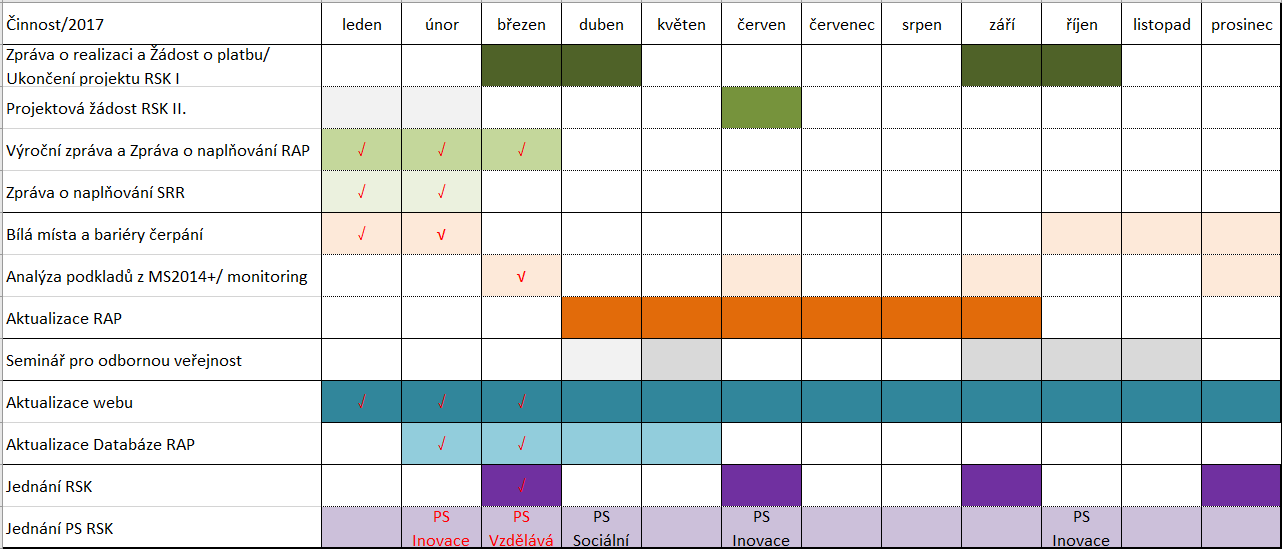 Zpráva o realizaci a Žádost o platbu RSK II, Ukončení projektu RSK I. – činnosti vázány na OP TP, tzn. v rámci projektu RSK II tvořit ZoR a podávat ŽoP. Na období březen- červen ukončit a vyúčtovat projekt RSK I.Výroční zpráva a Zpráva o naplňování RAP, Zpráva o naplňování SRR – požadavek na zpracování zpráv je uveden v nadřazených dokumentech (NDÚD, SRR ČR).Mapování absorpční kapacity a zpracování podkladů z MS2014+ jsou klíčové pro vyhodnocení nastaveného programového období 2014-2020. Informace o podaných žádostech, schválených, realizovaných a ukončených projektech nám poskytují velice cenné informace o území, a to nejen pro potřeby sRSK, ale zejména pro potřeby ŘO, které nastavují výzvy. V 1. Q roku 2018 by měl být zpracován pravidelný monitoring dat z MS 2014+ pro potřeby členů RSK a veřejnosti, a to v intervalu 3 měsíců (připravit vždy na jednání RSK LK)Aktualizace RAP – jedna ze stěžejných činností sRSK. V letošním roce nepůjde o kompletní aktualizaci, ale sRSK se bude snažit aktivovat skupiny, které v minulých sběrech nebyly ovlivněny informacemi o RSK.Seminář pro odbornou veřejnost – realizace odborného semináře vede ke zvýšené informovanosti dotčených subjektů, a tím i ke zvýšenému zájmu o finanční prostředky z evropských a národních zdrojů a k navázání spolupráce mezi partnery v kraji i napříč zástupci různých územních úrovní.Úpravy webu a aktualizace obsahu – záměrem je umístit veškeré důležité a zajímavé informace na jedno místo.Úpravy databáze projektových záměrů a snaha o kontakt s nositeli projektů prostřednictvím poskytování informací přes databázi.Organizace pravidelných jednání RSK a PS RSK a příprava podkladových materiálů.Průběžně zvyšovat PR činnosti sRSK.ZAPOJENÍ DO PŘÍPRAVY SRLK 21+ a SRR ČR 21+Přenášení informací z jednání PS SRR ČR členem RSK a sekretariátem RSK na jednáních RSK LK- prezentace výstupů z PS zástupcem MMR a doplnění aktérem, který RSK LK přímo zastupuje na jednání PSÚčast pracovníků sRSK na jednání „PRLK týmu“ a přenášení požadavků RSK vzešlých z jednání RSK na zpracovatele strategie - Účast na jednáních a připomínkování jednotlivých částí PRLK a naopak informování členů PRLK teamu o novinkách v přípravě SRR ČR.Aktivizace i dalších členů RSK k přenášení informací, které mají za své zastřešující organizace (SMO ČR, SML, AK,…) - Snaha o e informací i z komory IPRÚ a ITI a komory CLLD. Koordinace postoje LK na všech komorách.Další informace jsou součástí prezentace z 8. zasedání NSK http://www.dotaceeu.cz/cs/Microsites/uzemni-dimenze/NSKPOSKYTOVÁNÍ PODPORY A SPOLUPRÁCE ÚZEMNÍM PARTNERŮMProhlubování spolupráce se stávajícími partneryNavazování nových kontaktůPomoc při administraci požadavků CLLD a IPRÚ směrem na RSKInformování o činnosti RSK přímo na jednáních v územíJednotlivé činnosti členů RSK i sekretariátu RSK, vycházejí ze schváleného statutu RSK. Těmito činnostmi jsou naplňovány stanovené role - komunikační, plánovací, koordinační, iniciační, informační a propagační. Během roku 2017 pokračovala činnost vedoucí ke zlepšení komunikace v území, koordinační a iniciační roli. Všechny tyto role se sekretariát RSK společně s některými členy snažil naplňovat po celý průběh roku 2017 akcemi, které jsou popsané v kapitole 2. Dobrá praxe.V roce 2018 se sekretariát RSK zaměří na komunikaci s potenciálními nositeli projektů. Jedná se o subjekty působící v oblastech, které nejsou dobře pokryty sběrem projektů do RAP (například NNO, nebo obce, které do v minulosti do RAP nepřispěly). Další aktivity sekretariátu se budou zaměřovat na aktivity spojené s přípravou nového programovacího období, na tvorbu nové  Strategie regionálního rozvoje ČR  2021+,  k další propagaci RSK v území a propojování subjektů věnujících se implementaci ESI fondů na území Libereckého kraje.V průběhu roku 2017 se objevily možnosti rozšíření spolupráce sekretariátů RSK tak, aby postup většiny RSK byl více společně koordinován. Vedla k tomu snaha o větší váhu „hlasu“ RSK směrem k řídícím orgánům Operačních programů. Tyto aktivity chceme podporovat i v roce 2018.Cílem  výše popsané činnosti je dostat  koncept Územní dimenze do podvědomí jak státní správy na nejvyšší úrovni (resorty ministerstev), tak k povědomí o aktivitách RSK v území. Během roku 2017 se podařilo několikrát prezentovat činnost RSK LK na nejrůznějších jednáních a setkáních subjektů na území kraje (např. setkání MAS v LK), přičemž byla zaznamenána kladná zpětná reakce. Koncept územní dimenze tak pomalu začíná fungovat ve smyslu komunikace jednotlivých aktérů na území ČR. Výsledkem může být  identifikace nových aktivit, o které je v území zájem a které mohou být podkladem pro úpravy stávajících Národních dotačních titulů (např. MMR), nebo přípravy nového programovacího období včetně tvorby  Strategie regionálního rozvoje ČR 2021+. Ukazuje se tedy, že zvolený přístup má svůj význam i výsledky, ale podmínkou je zpětná vazba a dopad zpět do regionu, který významně ovlivňuje iniciativu a chuť stakeholderů v území dělat něco společně pro rozvoj kraje. Seznam zkratek ASZ: Agentura pro sociální začleňováníCR: Cestovní ruchCRR: Centrum regionálního rozvojeČR: Česká republikaESIF: Evropské strukturální a investiční fondyIPRÚ: Integrovaný plán rozvoje územíIROP: Integrovaný regionální operační programKÚ LK: Krajský úřad Libereckého krajeLK: Liberecký krajMAS: Místní akční skupinaMMR: Ministerstvo pro místní rozvojNNO: Nevládní nezisková organizaceNSK:  Národní stálé konferencePS I: Pracovní skupina InovacePS CR: Pracovní skupina Cestovní ruchPS VZD: Pracovní skupina VzděláváníRAP: Regionální akční plánRSK: Regionální stálá konference Libereckého krajeŘO: řídící orgánsNSK: sekretariát Národní stálá konferencesRSK: sekretariát Regionální stálá konference Libereckého krajeVýroční zpráva Regionální stálé konference Libereckého kraje byla schválena členy RSK dne 19. března 2018 usnesením č. 3/1/2018.Přehled aktivit RSKDobrá praxeRizika činnosti RSK Název rizikaPravděpodobnost(1-5)Dopad (1-5)Významnost(P * D)Mapování absorpční kapacity a nedostatečná zpětná vazba od ŘO na připomínky, požadavky a podněty RSK, vč. podkladů z mapování absorpční kapacity4520Popis rizika: sRSK v průběhu roku mapuje absorpční kapacity na základě specifických požadavků od ŘO.  Sekretariáty RSK však nemají zpětnou vazbu a neví, jak přesně bylo se zjištěnými skutečnosti a zpracovanými podklady naloženo. Na základě této zpětné vazby je možné mapované subjekty seznámit se smyslem šetření a jeho reálným dopadem, tzn., jak byly jejich podněty zohledněné, případně využité. Je zde hrozba, že subjekty se bez zpětné vazby nebudou zapojovat do dalších šetření, čímž bude docházet ke snížení vypovídající schopnosti jednotlivých mapování. Problémem je i to, že ŘO rezignovaly na zjišťování absorpční kapacity a v druhé polovině 2017 a na začátku 2018 je nebylo ze strany ŘO požádáno o zjištění AKOpatření k eliminaci rizik: tlak na ŘO ze strany sNSK podávat zpětnou vazbu a předávat je sRSK. Dotazování ŘO co plánují do roku 2020 a jak mají zmapovanou AK.Popis rizika: sRSK v průběhu roku mapuje absorpční kapacity na základě specifických požadavků od ŘO.  Sekretariáty RSK však nemají zpětnou vazbu a neví, jak přesně bylo se zjištěnými skutečnosti a zpracovanými podklady naloženo. Na základě této zpětné vazby je možné mapované subjekty seznámit se smyslem šetření a jeho reálným dopadem, tzn., jak byly jejich podněty zohledněné, případně využité. Je zde hrozba, že subjekty se bez zpětné vazby nebudou zapojovat do dalších šetření, čímž bude docházet ke snížení vypovídající schopnosti jednotlivých mapování. Problémem je i to, že ŘO rezignovaly na zjišťování absorpční kapacity a v druhé polovině 2017 a na začátku 2018 je nebylo ze strany ŘO požádáno o zjištění AKOpatření k eliminaci rizik: tlak na ŘO ze strany sNSK podávat zpětnou vazbu a předávat je sRSK. Dotazování ŘO co plánují do roku 2020 a jak mají zmapovanou AK.Popis rizika: sRSK v průběhu roku mapuje absorpční kapacity na základě specifických požadavků od ŘO.  Sekretariáty RSK však nemají zpětnou vazbu a neví, jak přesně bylo se zjištěnými skutečnosti a zpracovanými podklady naloženo. Na základě této zpětné vazby je možné mapované subjekty seznámit se smyslem šetření a jeho reálným dopadem, tzn., jak byly jejich podněty zohledněné, případně využité. Je zde hrozba, že subjekty se bez zpětné vazby nebudou zapojovat do dalších šetření, čímž bude docházet ke snížení vypovídající schopnosti jednotlivých mapování. Problémem je i to, že ŘO rezignovaly na zjišťování absorpční kapacity a v druhé polovině 2017 a na začátku 2018 je nebylo ze strany ŘO požádáno o zjištění AKOpatření k eliminaci rizik: tlak na ŘO ze strany sNSK podávat zpětnou vazbu a předávat je sRSK. Dotazování ŘO co plánují do roku 2020 a jak mají zmapovanou AK.Popis rizika: sRSK v průběhu roku mapuje absorpční kapacity na základě specifických požadavků od ŘO.  Sekretariáty RSK však nemají zpětnou vazbu a neví, jak přesně bylo se zjištěnými skutečnosti a zpracovanými podklady naloženo. Na základě této zpětné vazby je možné mapované subjekty seznámit se smyslem šetření a jeho reálným dopadem, tzn., jak byly jejich podněty zohledněné, případně využité. Je zde hrozba, že subjekty se bez zpětné vazby nebudou zapojovat do dalších šetření, čímž bude docházet ke snížení vypovídající schopnosti jednotlivých mapování. Problémem je i to, že ŘO rezignovaly na zjišťování absorpční kapacity a v druhé polovině 2017 a na začátku 2018 je nebylo ze strany ŘO požádáno o zjištění AKOpatření k eliminaci rizik: tlak na ŘO ze strany sNSK podávat zpětnou vazbu a předávat je sRSK. Dotazování ŘO co plánují do roku 2020 a jak mají zmapovanou AK.Název rizikaPravděpodobnost(1-5)Dopad (1-5)Významnost(P * D)MS2014+4520Popis rizika: dokud systém nebude stabilizovaný, nebude zcela funkční a efektivní.Popis rizika: dokud systém nebude stabilizovaný, nebude zcela funkční a efektivní.Popis rizika: dokud systém nebude stabilizovaný, nebude zcela funkční a efektivní.Popis rizika: dokud systém nebude stabilizovaný, nebude zcela funkční a efektivní.Název rizikaPravděpodobnost(1-5)Dopad (1-5)Významnost(P * D)Role RSK v implementační struktuře ESI fondů a neakceptování RSK ze strany ŘO jako partnera při procesu implementace ESI fondů.4520Popis rizika: V dosavadním období jsou doporučení RSK často zjednodušována, nebo nevyřešena jako neopodstatněné, či nekonkrétní připomínky. Tento vývoj ohrožuje činnost RSK, protože členové RSK ztrácejí motivaci k zjišťování podnětů. Celý proces navíc ztěžuje fakt, že kromě RSK jsou další struktury, které se snaží prosazovat svoje zájmy v rámci OP (například zastřešující organizace SMO ČR, jejíž členové jsou sice v RSK každého kraje, ale svoje zájmy prosazují přes zastřešující organizaci). RSK jako takové navíc nemá v platformách pro přípravu výzev svého zástupce, přičemž zastřešující organizace ano a mohou tak přímo ovlivnit proces přípravy výzev v daném OP. Tyto faktory pomáhají „obcházet“ RSK a snižovat tak její význam.Opatření k eliminaci rizika: Je potřeba dobře zakotvit RSK v rámci implementační struktury a jasně vymezit kdo má právo ovlivňovat připravované výzvy v OP, případně určit, jakým způsobem budou vypořádávány připomínky RSK k výzvám a jak docílit většího zapojení jejich připomínek do procesu přípravy výzev. To se musí odrazit i na vypořádání usnesení RSK, které připomínkují podobu výzev a procesy ŘO OP při čerpání prostředků z ESI fondů a na procesu přípravy výzev OP tak, aby se nedostatky ve vyhlašovaných výzvách identifikovali před vyhlášením výzev, přičemž to může mít výhodu v přípravě území na kvalitní přípravu projektů.Popis rizika: V dosavadním období jsou doporučení RSK často zjednodušována, nebo nevyřešena jako neopodstatněné, či nekonkrétní připomínky. Tento vývoj ohrožuje činnost RSK, protože členové RSK ztrácejí motivaci k zjišťování podnětů. Celý proces navíc ztěžuje fakt, že kromě RSK jsou další struktury, které se snaží prosazovat svoje zájmy v rámci OP (například zastřešující organizace SMO ČR, jejíž členové jsou sice v RSK každého kraje, ale svoje zájmy prosazují přes zastřešující organizaci). RSK jako takové navíc nemá v platformách pro přípravu výzev svého zástupce, přičemž zastřešující organizace ano a mohou tak přímo ovlivnit proces přípravy výzev v daném OP. Tyto faktory pomáhají „obcházet“ RSK a snižovat tak její význam.Opatření k eliminaci rizika: Je potřeba dobře zakotvit RSK v rámci implementační struktury a jasně vymezit kdo má právo ovlivňovat připravované výzvy v OP, případně určit, jakým způsobem budou vypořádávány připomínky RSK k výzvám a jak docílit většího zapojení jejich připomínek do procesu přípravy výzev. To se musí odrazit i na vypořádání usnesení RSK, které připomínkují podobu výzev a procesy ŘO OP při čerpání prostředků z ESI fondů a na procesu přípravy výzev OP tak, aby se nedostatky ve vyhlašovaných výzvách identifikovali před vyhlášením výzev, přičemž to může mít výhodu v přípravě území na kvalitní přípravu projektů.Popis rizika: V dosavadním období jsou doporučení RSK často zjednodušována, nebo nevyřešena jako neopodstatněné, či nekonkrétní připomínky. Tento vývoj ohrožuje činnost RSK, protože členové RSK ztrácejí motivaci k zjišťování podnětů. Celý proces navíc ztěžuje fakt, že kromě RSK jsou další struktury, které se snaží prosazovat svoje zájmy v rámci OP (například zastřešující organizace SMO ČR, jejíž členové jsou sice v RSK každého kraje, ale svoje zájmy prosazují přes zastřešující organizaci). RSK jako takové navíc nemá v platformách pro přípravu výzev svého zástupce, přičemž zastřešující organizace ano a mohou tak přímo ovlivnit proces přípravy výzev v daném OP. Tyto faktory pomáhají „obcházet“ RSK a snižovat tak její význam.Opatření k eliminaci rizika: Je potřeba dobře zakotvit RSK v rámci implementační struktury a jasně vymezit kdo má právo ovlivňovat připravované výzvy v OP, případně určit, jakým způsobem budou vypořádávány připomínky RSK k výzvám a jak docílit většího zapojení jejich připomínek do procesu přípravy výzev. To se musí odrazit i na vypořádání usnesení RSK, které připomínkují podobu výzev a procesy ŘO OP při čerpání prostředků z ESI fondů a na procesu přípravy výzev OP tak, aby se nedostatky ve vyhlašovaných výzvách identifikovali před vyhlášením výzev, přičemž to může mít výhodu v přípravě území na kvalitní přípravu projektů.Popis rizika: V dosavadním období jsou doporučení RSK často zjednodušována, nebo nevyřešena jako neopodstatněné, či nekonkrétní připomínky. Tento vývoj ohrožuje činnost RSK, protože členové RSK ztrácejí motivaci k zjišťování podnětů. Celý proces navíc ztěžuje fakt, že kromě RSK jsou další struktury, které se snaží prosazovat svoje zájmy v rámci OP (například zastřešující organizace SMO ČR, jejíž členové jsou sice v RSK každého kraje, ale svoje zájmy prosazují přes zastřešující organizaci). RSK jako takové navíc nemá v platformách pro přípravu výzev svého zástupce, přičemž zastřešující organizace ano a mohou tak přímo ovlivnit proces přípravy výzev v daném OP. Tyto faktory pomáhají „obcházet“ RSK a snižovat tak její význam.Opatření k eliminaci rizika: Je potřeba dobře zakotvit RSK v rámci implementační struktury a jasně vymezit kdo má právo ovlivňovat připravované výzvy v OP, případně určit, jakým způsobem budou vypořádávány připomínky RSK k výzvám a jak docílit většího zapojení jejich připomínek do procesu přípravy výzev. To se musí odrazit i na vypořádání usnesení RSK, které připomínkují podobu výzev a procesy ŘO OP při čerpání prostředků z ESI fondů a na procesu přípravy výzev OP tak, aby se nedostatky ve vyhlašovaných výzvách identifikovali před vyhlášením výzev, přičemž to může mít výhodu v přípravě území na kvalitní přípravu projektů.Název rizikaPravděpodobnost(1-5)Dopad (1-5)Významnost(P * D)Aktivita a motivace členů RSK3515Popis rizika: Aktivita členů RSK je jedním ze základních předpokladů k efektivnímu fungování RSK v rámci území. Nejde jen o aktivitu na jednání a v diskusích, ale také o aktivizaci sektoru, který členové RSK zastupují. Někteří zástupci RSK zastupují pouze své zájmy a nejednají za celý sektor a nedívají se na řešenou problematiku z širšího hlediska.Motivace členů RSK je důležitá právě pro výše zmíněné aktivity. Jde především o zapracování a vypořádání připomínek a usnesení, které předkládají sami členové. Pokud tyto připomínky nebudou brány v potaz a nebude k nim zpracováno kvalitní vypořádání, pak členové nemají motivaci k identifikaci problémů v území a přenášení informací z území a do území.Opatření k eliminaci rizika: Aktivizace sektoru bez členů tak, aby samotní nositelé projektů požadovaly aktivitu členů RSK. Motivace členů RSK pozitivními vypořádáními jejich připomínek jak v rámci RSK, tak těch, které jsou přenášeny na NSK. Zapojení členů do přípravy jednání: tematická jednání s přizvanými zástupci dotčených resortů.Popis rizika: Aktivita členů RSK je jedním ze základních předpokladů k efektivnímu fungování RSK v rámci území. Nejde jen o aktivitu na jednání a v diskusích, ale také o aktivizaci sektoru, který členové RSK zastupují. Někteří zástupci RSK zastupují pouze své zájmy a nejednají za celý sektor a nedívají se na řešenou problematiku z širšího hlediska.Motivace členů RSK je důležitá právě pro výše zmíněné aktivity. Jde především o zapracování a vypořádání připomínek a usnesení, které předkládají sami členové. Pokud tyto připomínky nebudou brány v potaz a nebude k nim zpracováno kvalitní vypořádání, pak členové nemají motivaci k identifikaci problémů v území a přenášení informací z území a do území.Opatření k eliminaci rizika: Aktivizace sektoru bez členů tak, aby samotní nositelé projektů požadovaly aktivitu členů RSK. Motivace členů RSK pozitivními vypořádáními jejich připomínek jak v rámci RSK, tak těch, které jsou přenášeny na NSK. Zapojení členů do přípravy jednání: tematická jednání s přizvanými zástupci dotčených resortů.Popis rizika: Aktivita členů RSK je jedním ze základních předpokladů k efektivnímu fungování RSK v rámci území. Nejde jen o aktivitu na jednání a v diskusích, ale také o aktivizaci sektoru, který členové RSK zastupují. Někteří zástupci RSK zastupují pouze své zájmy a nejednají za celý sektor a nedívají se na řešenou problematiku z širšího hlediska.Motivace členů RSK je důležitá právě pro výše zmíněné aktivity. Jde především o zapracování a vypořádání připomínek a usnesení, které předkládají sami členové. Pokud tyto připomínky nebudou brány v potaz a nebude k nim zpracováno kvalitní vypořádání, pak členové nemají motivaci k identifikaci problémů v území a přenášení informací z území a do území.Opatření k eliminaci rizika: Aktivizace sektoru bez členů tak, aby samotní nositelé projektů požadovaly aktivitu členů RSK. Motivace členů RSK pozitivními vypořádáními jejich připomínek jak v rámci RSK, tak těch, které jsou přenášeny na NSK. Zapojení členů do přípravy jednání: tematická jednání s přizvanými zástupci dotčených resortů.Popis rizika: Aktivita členů RSK je jedním ze základních předpokladů k efektivnímu fungování RSK v rámci území. Nejde jen o aktivitu na jednání a v diskusích, ale také o aktivizaci sektoru, který členové RSK zastupují. Někteří zástupci RSK zastupují pouze své zájmy a nejednají za celý sektor a nedívají se na řešenou problematiku z širšího hlediska.Motivace členů RSK je důležitá právě pro výše zmíněné aktivity. Jde především o zapracování a vypořádání připomínek a usnesení, které předkládají sami členové. Pokud tyto připomínky nebudou brány v potaz a nebude k nim zpracováno kvalitní vypořádání, pak členové nemají motivaci k identifikaci problémů v území a přenášení informací z území a do území.Opatření k eliminaci rizika: Aktivizace sektoru bez členů tak, aby samotní nositelé projektů požadovaly aktivitu členů RSK. Motivace členů RSK pozitivními vypořádáními jejich připomínek jak v rámci RSK, tak těch, které jsou přenášeny na NSK. Zapojení členů do přípravy jednání: tematická jednání s přizvanými zástupci dotčených resortů.Název rizikaPravděpodobnost(1-5)Dopad (1-5)Významnost(P * D)Ukončení činnosti RSK po ukončení PO 2014- 20203515Popis rizika: V souvislosti s činností RSK a přípravou nového PO jsou slyšet hlasy, které popírají význam konceptu územní dimenze a jejího dopadu. Činnost RSK je tedy ohrožena, pokud nebude zakotvena v dokumentu kohezní politiky pro období 2021+Opatření k eliminaci rizika: Zakotvení RSK v dokumentech Kohezní politiky a stanovení jasné role RSK v oblasti implementační struktury ESI fondů. Popis rizika: V souvislosti s činností RSK a přípravou nového PO jsou slyšet hlasy, které popírají význam konceptu územní dimenze a jejího dopadu. Činnost RSK je tedy ohrožena, pokud nebude zakotvena v dokumentu kohezní politiky pro období 2021+Opatření k eliminaci rizika: Zakotvení RSK v dokumentech Kohezní politiky a stanovení jasné role RSK v oblasti implementační struktury ESI fondů. Popis rizika: V souvislosti s činností RSK a přípravou nového PO jsou slyšet hlasy, které popírají význam konceptu územní dimenze a jejího dopadu. Činnost RSK je tedy ohrožena, pokud nebude zakotvena v dokumentu kohezní politiky pro období 2021+Opatření k eliminaci rizika: Zakotvení RSK v dokumentech Kohezní politiky a stanovení jasné role RSK v oblasti implementační struktury ESI fondů. Popis rizika: V souvislosti s činností RSK a přípravou nového PO jsou slyšet hlasy, které popírají význam konceptu územní dimenze a jejího dopadu. Činnost RSK je tedy ohrožena, pokud nebude zakotvena v dokumentu kohezní politiky pro období 2021+Opatření k eliminaci rizika: Zakotvení RSK v dokumentech Kohezní politiky a stanovení jasné role RSK v oblasti implementační struktury ESI fondů. Název rizikaPravděpodobnost(1-5)Dopad (1-5)Významnost(P * D)Schválení a rozdělení celé finanční alokace OP mezi projekty a přitom nečerpání prostředků subjekty3515Popis rizika: V současné době se většina ŘO rozhodla upravit harmonogramy vyhlášených výzev tak, že ruší výzvy, u kterých je „převis“ přihlášených projektů, přičemž celou alokaci „rozdají“ mezi tyto subjekty. Hrozí zásadní paralýza činnosti RSK. Jednou z hlavních úloh RSK je připomínkovat vyhlášené výzvy a navrhovat zlepšení. Pokud nebudou vyhlášené výzvy, není, k čemu by se měla RSK vyjadřovat, není důvod k aktivaci absorpční kapacity a jedinou kompetencí RSK je tak připomínkování přípravy nového programovacího období a přípravě SRR ČR. Riziko především spočívá v demotivaci potenciálních nositelů projektů v území, protože nemají jasné informace o tom, kdy a jestli bude možné žádat o prostředky z ESIF, a také demotivaci členů RSK, kteří vnímají nenaplnění ambicí konceptu územní dimenze a rozhodnou se své zájmy prosazovat skrze jiné struktury a ne přes RSK. Opatření k eliminaci rizika: Striktní dodržování vyhlášených harmonogramů, které nebudou měnit počet zamýšlených výzev (samozřejmě se mohou pohybovat časové intervaly), aktivace členské základny RSK i v obdobích, kdy nejsou vyhlašovány výzvy, komunikace ŘO s územními partnery tak, aby bylo jasně vysvětleno, proč se cokoli mění a kdy se to změní, předávání informací o činnosti ŘO na NSK (ne jen předávání pozitivních informací a informací o plánovaných výzvách, ale přehled toho jak se čerpá, co se očekává, jak to probíhá, kde jsou problémy a co může území očekávat)Popis rizika: V současné době se většina ŘO rozhodla upravit harmonogramy vyhlášených výzev tak, že ruší výzvy, u kterých je „převis“ přihlášených projektů, přičemž celou alokaci „rozdají“ mezi tyto subjekty. Hrozí zásadní paralýza činnosti RSK. Jednou z hlavních úloh RSK je připomínkovat vyhlášené výzvy a navrhovat zlepšení. Pokud nebudou vyhlášené výzvy, není, k čemu by se měla RSK vyjadřovat, není důvod k aktivaci absorpční kapacity a jedinou kompetencí RSK je tak připomínkování přípravy nového programovacího období a přípravě SRR ČR. Riziko především spočívá v demotivaci potenciálních nositelů projektů v území, protože nemají jasné informace o tom, kdy a jestli bude možné žádat o prostředky z ESIF, a také demotivaci členů RSK, kteří vnímají nenaplnění ambicí konceptu územní dimenze a rozhodnou se své zájmy prosazovat skrze jiné struktury a ne přes RSK. Opatření k eliminaci rizika: Striktní dodržování vyhlášených harmonogramů, které nebudou měnit počet zamýšlených výzev (samozřejmě se mohou pohybovat časové intervaly), aktivace členské základny RSK i v obdobích, kdy nejsou vyhlašovány výzvy, komunikace ŘO s územními partnery tak, aby bylo jasně vysvětleno, proč se cokoli mění a kdy se to změní, předávání informací o činnosti ŘO na NSK (ne jen předávání pozitivních informací a informací o plánovaných výzvách, ale přehled toho jak se čerpá, co se očekává, jak to probíhá, kde jsou problémy a co může území očekávat)Popis rizika: V současné době se většina ŘO rozhodla upravit harmonogramy vyhlášených výzev tak, že ruší výzvy, u kterých je „převis“ přihlášených projektů, přičemž celou alokaci „rozdají“ mezi tyto subjekty. Hrozí zásadní paralýza činnosti RSK. Jednou z hlavních úloh RSK je připomínkovat vyhlášené výzvy a navrhovat zlepšení. Pokud nebudou vyhlášené výzvy, není, k čemu by se měla RSK vyjadřovat, není důvod k aktivaci absorpční kapacity a jedinou kompetencí RSK je tak připomínkování přípravy nového programovacího období a přípravě SRR ČR. Riziko především spočívá v demotivaci potenciálních nositelů projektů v území, protože nemají jasné informace o tom, kdy a jestli bude možné žádat o prostředky z ESIF, a také demotivaci členů RSK, kteří vnímají nenaplnění ambicí konceptu územní dimenze a rozhodnou se své zájmy prosazovat skrze jiné struktury a ne přes RSK. Opatření k eliminaci rizika: Striktní dodržování vyhlášených harmonogramů, které nebudou měnit počet zamýšlených výzev (samozřejmě se mohou pohybovat časové intervaly), aktivace členské základny RSK i v obdobích, kdy nejsou vyhlašovány výzvy, komunikace ŘO s územními partnery tak, aby bylo jasně vysvětleno, proč se cokoli mění a kdy se to změní, předávání informací o činnosti ŘO na NSK (ne jen předávání pozitivních informací a informací o plánovaných výzvách, ale přehled toho jak se čerpá, co se očekává, jak to probíhá, kde jsou problémy a co může území očekávat)Popis rizika: V současné době se většina ŘO rozhodla upravit harmonogramy vyhlášených výzev tak, že ruší výzvy, u kterých je „převis“ přihlášených projektů, přičemž celou alokaci „rozdají“ mezi tyto subjekty. Hrozí zásadní paralýza činnosti RSK. Jednou z hlavních úloh RSK je připomínkovat vyhlášené výzvy a navrhovat zlepšení. Pokud nebudou vyhlášené výzvy, není, k čemu by se měla RSK vyjadřovat, není důvod k aktivaci absorpční kapacity a jedinou kompetencí RSK je tak připomínkování přípravy nového programovacího období a přípravě SRR ČR. Riziko především spočívá v demotivaci potenciálních nositelů projektů v území, protože nemají jasné informace o tom, kdy a jestli bude možné žádat o prostředky z ESIF, a také demotivaci členů RSK, kteří vnímají nenaplnění ambicí konceptu územní dimenze a rozhodnou se své zájmy prosazovat skrze jiné struktury a ne přes RSK. Opatření k eliminaci rizika: Striktní dodržování vyhlášených harmonogramů, které nebudou měnit počet zamýšlených výzev (samozřejmě se mohou pohybovat časové intervaly), aktivace členské základny RSK i v obdobích, kdy nejsou vyhlašovány výzvy, komunikace ŘO s územními partnery tak, aby bylo jasně vysvětleno, proč se cokoli mění a kdy se to změní, předávání informací o činnosti ŘO na NSK (ne jen předávání pozitivních informací a informací o plánovaných výzvách, ale přehled toho jak se čerpá, co se očekává, jak to probíhá, kde jsou problémy a co může území očekávat)Název rizikaPravděpodobnost(1-5)Dopad (1-5)Významnost(P * D)Komunikace mezi s RSK2510Popis rizika: Aktivita a motivovanost pracovníků sekretariátů RSK je často jedinou opravdu aktivní složkou celého systému, kdy pracovníci sekretariátu „dublují“ činnost členů (například v aktivaci absorpční kapacity v území). V případě, že by komunikace mezi jednotlivými sekretariáty ustala a sRSK MMR by nepořádala setkání sekretariátů, pak hrozí rozdrobení systému implementace územní dimenze bez koordinace.Opatření k eliminaci rizika: Pokračovat pořádání setkání sekretariátů RSK, na jednáních RSK informovat o výsledcích spolupráce jak ze strany Srsk kraje, tak ze strany Srsk mmr; podporovat posílení vlivu jednotlivých RSK tak, aby koordinovaný přístup krajů motivoval pracovníky Srsk; Popis rizika: Aktivita a motivovanost pracovníků sekretariátů RSK je často jedinou opravdu aktivní složkou celého systému, kdy pracovníci sekretariátu „dublují“ činnost členů (například v aktivaci absorpční kapacity v území). V případě, že by komunikace mezi jednotlivými sekretariáty ustala a sRSK MMR by nepořádala setkání sekretariátů, pak hrozí rozdrobení systému implementace územní dimenze bez koordinace.Opatření k eliminaci rizika: Pokračovat pořádání setkání sekretariátů RSK, na jednáních RSK informovat o výsledcích spolupráce jak ze strany Srsk kraje, tak ze strany Srsk mmr; podporovat posílení vlivu jednotlivých RSK tak, aby koordinovaný přístup krajů motivoval pracovníky Srsk; Popis rizika: Aktivita a motivovanost pracovníků sekretariátů RSK je často jedinou opravdu aktivní složkou celého systému, kdy pracovníci sekretariátu „dublují“ činnost členů (například v aktivaci absorpční kapacity v území). V případě, že by komunikace mezi jednotlivými sekretariáty ustala a sRSK MMR by nepořádala setkání sekretariátů, pak hrozí rozdrobení systému implementace územní dimenze bez koordinace.Opatření k eliminaci rizika: Pokračovat pořádání setkání sekretariátů RSK, na jednáních RSK informovat o výsledcích spolupráce jak ze strany Srsk kraje, tak ze strany Srsk mmr; podporovat posílení vlivu jednotlivých RSK tak, aby koordinovaný přístup krajů motivoval pracovníky Srsk; Popis rizika: Aktivita a motivovanost pracovníků sekretariátů RSK je často jedinou opravdu aktivní složkou celého systému, kdy pracovníci sekretariátu „dublují“ činnost členů (například v aktivaci absorpční kapacity v území). V případě, že by komunikace mezi jednotlivými sekretariáty ustala a sRSK MMR by nepořádala setkání sekretariátů, pak hrozí rozdrobení systému implementace územní dimenze bez koordinace.Opatření k eliminaci rizika: Pokračovat pořádání setkání sekretariátů RSK, na jednáních RSK informovat o výsledcích spolupráce jak ze strany Srsk kraje, tak ze strany Srsk mmr; podporovat posílení vlivu jednotlivých RSK tak, aby koordinovaný přístup krajů motivoval pracovníky Srsk; Název rizikaPravděpodobnost(1-5)Dopad (1-5)Významnost(P * D)Personální zajištění chodu sRSK2510Popis rizika: Po celou dobu realizace projektu by měl chod sekretariátu zajišťovat 3 pracovníci. V průběhu roku 2017 se personální podoba sekretariátu kompletně proměnila a pro rok 2018 nevypadá situace výrazně jinak. Hrozí tak narušení kontinuity práce a zpomalování již rozběhlých procesů na sekretariátu RSK LK.Opatření k eliminaci rizika: Motivace pracovníků Srsk neopouštět svoji pracovní pozici. Snaha o efektivní předávání znalostí mezi nově příchozími a odcházejícími pracovníky. Popis rizika: Po celou dobu realizace projektu by měl chod sekretariátu zajišťovat 3 pracovníci. V průběhu roku 2017 se personální podoba sekretariátu kompletně proměnila a pro rok 2018 nevypadá situace výrazně jinak. Hrozí tak narušení kontinuity práce a zpomalování již rozběhlých procesů na sekretariátu RSK LK.Opatření k eliminaci rizika: Motivace pracovníků Srsk neopouštět svoji pracovní pozici. Snaha o efektivní předávání znalostí mezi nově příchozími a odcházejícími pracovníky. Popis rizika: Po celou dobu realizace projektu by měl chod sekretariátu zajišťovat 3 pracovníci. V průběhu roku 2017 se personální podoba sekretariátu kompletně proměnila a pro rok 2018 nevypadá situace výrazně jinak. Hrozí tak narušení kontinuity práce a zpomalování již rozběhlých procesů na sekretariátu RSK LK.Opatření k eliminaci rizika: Motivace pracovníků Srsk neopouštět svoji pracovní pozici. Snaha o efektivní předávání znalostí mezi nově příchozími a odcházejícími pracovníky. Popis rizika: Po celou dobu realizace projektu by měl chod sekretariátu zajišťovat 3 pracovníci. V průběhu roku 2017 se personální podoba sekretariátu kompletně proměnila a pro rok 2018 nevypadá situace výrazně jinak. Hrozí tak narušení kontinuity práce a zpomalování již rozběhlých procesů na sekretariátu RSK LK.Opatření k eliminaci rizika: Motivace pracovníků Srsk neopouštět svoji pracovní pozici. Snaha o efektivní předávání znalostí mezi nově příchozími a odcházejícími pracovníky. Plán rozvoje fungování RSK Závěr 